ЗАКОНРЕСПУБЛИКИ ХАКАСИЯО ПРОТИВОДЕЙСТВИИ КОРРУПЦИИ В РЕСПУБЛИКЕ ХАКАСИЯПринятВерховным СоветомРеспублики Хакасия22 апреля 2009 годаНастоящий Закон в соответствии с Федеральным законом от 25 декабря 2008 года N 273-ФЗ "О противодействии коррупции" (далее - Федеральный закон "О противодействии коррупции") устанавливает основные принципы противодействия коррупции, правовые и организационные основы предупреждения коррупции и борьбы с ней, минимизации и (или) ликвидации последствий коррупционных правонарушений на территории Республики Хакасия.Раздел IОБЩИЕ ПОЛОЖЕНИЯСтатья 1. Цели настоящего ЗаконаНастоящий Закон направлен на формирование политики противодействия коррупции в целях защиты прав и свобод человека и гражданина, общественных интересов, обеспечение законности в деятельности государственных органов Республики Хакасия, органов местного самоуправления в Республике Хакасия, лиц, замещающих государственные должности Республики Хакасия, должности государственной гражданской службы Республики Хакасия, муниципальные должности и должности муниципальной службы в Республике Хакасия, а также юридических лиц на территории Республики Хакасия.Статья 2. Правовая основа противодействия коррупцииПравовую основу противодействия коррупции составляют Конституция Российской Федерации, федеральные конституционные законы, общепризнанные принципы и нормы международного права и международные договоры Российской Федерации, Федеральный закон "О противодействии коррупции" и другие федеральные законы, нормативные правовые акты Президента Российской Федерации, а также нормативные правовые акты Правительства Российской Федерации, нормативные правовые акты иных федеральных органов государственной власти, Конституция Республики Хакасия, настоящий Закон и иные нормативные правовые акты Республики Хакасия, муниципальные правовые акты.Статья 3. Основные понятия, используемые в настоящем ЗаконеДля целей настоящего Закона используются следующие основные понятия:1) антикоррупционная экспертиза - деятельность специалистов (экспертов) по проведению экспертизы нормативных правовых актов (проектов нормативных правовых актов) в целях выявления в них коррупциогенных факторов, предотвращения включения в проекты нормативных правовых актов коррупциогенных факторов и исключения из нормативных правовых актов коррупциогенных факторов;(п. 1 в ред. Закона Республики Хакасия от 19.06.2013 N 50-ЗРХ)2) антикоррупционный мониторинг - наблюдение, анализ, оценка и прогноз коррупционных правонарушений (проступков) и мер противодействия коррупции;3) дисциплинарный коррупционный проступок - установленное проведенной служебной проверкой обладающее признаками коррупции служебное нарушение, не являющееся преступлением или административным правонарушением, за которое действующим законодательством предусмотрена дисциплинарная ответственность;4) утратил силу. - Закон Республики Хакасия от 19.06.2013 N 50-ЗРХ;5) коррупционная норма - положения нормативных правовых актов (их проектов), содержащие коррупциогенные факторы;(в ред. Законов Республики Хакасия от 01.10.2010 N 97-ЗРХ, от 19.06.2013 N 50-ЗРХ)6) коррупционное правонарушение - отдельное проявление коррупции, влекущее за собой дисциплинарную, административную или иную ответственность;7) коррупционный акт - нормативный правовой акт, содержащий коррупциогенный фактор (коррупциогенные факторы);(п. 7 в ред. Закона Республики Хакасия от 19.06.2013 N 50-ЗРХ)8) утратил силу. - Закон Республики Хакасия от 19.06.2013 N 50-ЗРХ;9) коррупциогенный фактор - положения нормативных правовых актов (проектов нормативных правовых актов), устанавливающие для правоприменителя необоснованно широкие пределы усмотрения или возможность необоснованного применения исключений из общих правил, а также положения, содержащие неопределенные, трудновыполнимые и (или) обременительные требования к гражданам и организациям и тем самым создающие условия для проявления коррупции;(п. 9 в ред. Закона Республики Хакасия от 01.10.2010 N 97-ЗРХ)10) коррупция - это:а) злоупотребление служебным положением, дача взятки, получение взятки, злоупотребление полномочиями, коммерческий подкуп либо иное незаконное использование физическим лицом своего должностного положения вопреки законным интересам общества и государства в целях получения выгоды в виде денег, ценностей, иного имущества или услуг имущественного характера, иных имущественных прав для себя или для третьих лиц либо незаконное предоставление такой выгоды указанному лицу другими физическими лицами;б) совершение деяний, указанных в подпункте "а" настоящего пункта, от имени или в интересах юридического лица;11) утратил силу. - Закон Республики Хакасия от 19.06.2013 N 50-ЗРХ;12) предупреждение коррупции - комплекс мер, направленных на выявление, изучение, ограничение и устранение причин, порождающих коррупцию и способствующих ее распространению;13) противодействие коррупции - деятельность федеральных органов государственной власти, органов государственной власти Республики Хакасия, органов местного самоуправления, институтов гражданского общества, организаций и физических лиц в пределах их полномочий:а) по предупреждению коррупции, в том числе по выявлению и последующему устранению причин коррупции (профилактика коррупции);б) по выявлению, предупреждению, пресечению, раскрытию и расследованию коррупционных правонарушений (борьба с коррупцией);в) по минимизации и (или) ликвидации последствий коррупционных правонарушений;14) субъекты коррупционных правонарушений (проступков) - все лица, замещающие государственные должности Республики Хакасия, а также лица, замещающие должности государственной гражданской службы Республики Хакасия, указанные в Реестре должностей государственной гражданской службы Республики Хакасия;(в ред. Закона Республики Хакасия от 10.04.2023 N 28-ЗРХ)лица, замещающие муниципальные должности в муниципальных образованиях Республики Хакасия;(абзац введен Законом Республики Хакасия от 19.06.2013 N 50-ЗРХ)лица, замещающие должности, предусмотренные Реестром должностей муниципальной службы в Республике Хакасия;служащие территориальных государственных внебюджетных фондов Республики Хакасия;должностные лица исполнительных органов государственной власти Республики Хакасия, подведомственных им государственных учреждений, уполномоченных на проведение государственного контроля (надзора) в соответствии с федеральным законодательством;представители Республики Хакасия в органах управления акционерных обществ, в отношении которых принято решение об использовании специального права на участие Республики Хакасия в управлении указанными обществами ("золотой акции");(в ред. Закона Республики Хакасия от 05.02.2016 N 07-ЗРХ)лица, выполняющие управленческие функции в коммерческой или иной организации;лица, зарегистрированные в установленном порядке в качестве кандидатов в депутаты Верховного Совета Республики Хакасия или представительных органов муниципальных образований в Республике Хакасия, а также лица, претендующие на замещение государственных или муниципальных должностей, должностей государственной или муниципальной службы в Республике Хакасия;физические лица (граждане России, иностранные граждане и лица без гражданства), постоянно, временно или транзитно находящиеся на территории Республики Хакасия.Перечисленные лица являются субъектами коррупционных правонарушений (проступков) в случае совершения ими действия (бездействия), содержащего основания для признания его коррупционным (имеют признаки коррупции), за которое установлена ответственность в соответствии с действующим законодательством.Статья 4. Принципы противодействия коррупцииПротиводействие коррупции основывается на следующих принципах:1) признание, обеспечение и защита основных прав и свобод человека и гражданина;2) законность;3) публичность и открытость деятельности государственных органов и органов местного самоуправления;4) неотвратимость ответственности за совершение коррупционных правонарушений;5) комплексное использование политических, организационных, информационно-пропагандистских, социально-экономических, правовых, специальных и иных мер;6) приоритетное применение мер по предупреждению коррупции;7) сотрудничество государства с институтами гражданского общества, международными организациями и физическими лицами.Статья 5. Организационные основы противодействия коррупции в Республике Хакасия1. Органы государственной власти Республики Хакасия и органы местного самоуправления в Республике Хакасия осуществляют противодействие коррупции в пределах своих полномочий.1(1). Органы государственной власти Республики Хакасия, органы местного самоуправления в Республике Хакасия и их должностные лица обязаны информировать подразделения кадровых служб соответствующих органов государственной власти Республики Хакасия и органов местного самоуправления в Республике Хакасия по профилактике коррупционных и иных правонарушений (должностных лиц кадровых служб указанных органов, ответственных за работу по профилактике коррупционных и иных правонарушений) о ставших им известными фактах несоблюдения государственным или муниципальным служащим ограничений и запретов, требований о предотвращении или об урегулировании конфликта интересов либо неисполнения обязанностей, установленных в целях противодействия коррупции.(часть 1(1) введена Законом Республики Хакасия от 19.06.2013 N 50-ЗРХ)2. Органы государственной власти Республики Хакасия и органы местного самоуправления в Республике Хакасия оказывают содействие органам по координации деятельности в области противодействия коррупции, созданным по решению Президента Российской Федерации на территории Республики Хакасия.3. Для исполнения решений органов по координации деятельности в области противодействия коррупции органами государственной власти Республики Хакасия могут издаваться нормативные правовые акты.Органы государственной власти Республики Хакасия и органы местного самоуправления в Республике Хакасия осуществляют проверку данных о коррупционных правонарушениях, представляемых органами по координации деятельности в области противодействия коррупции.4. Контрольно-счетная палата Республики Хакасия в пределах своих полномочий обеспечивает противодействие коррупции путем осуществления контроля за исполнением республиканского бюджета Республики Хакасия при взаимодействии с другими контрольными органами Республики Хакасия.5. Контрольные органы муниципальных образований Республики Хакасия в пределах своих полномочий обеспечивают противодействие коррупции путем осуществления контроля за исполнением бюджетов муниципальных образований Республики Хакасия при взаимодействии с Контрольно-счетной палатой Республики Хакасия и другими контрольными органами Республики Хакасия.Раздел IIПРЕДУПРЕЖДЕНИЕ КОРРУПЦИИСтатья 6. Меры по профилактике коррупцииПрофилактика коррупции осуществляется путем применения следующих мер:1) формирование в обществе нетерпимости к коррупционному поведению;2) антикоррупционная экспертиза правовых актов и их проектов;2(1) рассмотрение в органах государственной власти Республики Хакасия, органах местного самоуправления в Республике Хакасия не реже одного раза в квартал вопросов правоприменительной практики по результатам вступивших в законную силу решений судов, арбитражных судов о признании недействительными ненормативных правовых актов, незаконными решений и действий (бездействия) указанных органов и их должностных лиц в целях выработки и принятия мер по предупреждению и устранению причин выявленных нарушений;(п. 2(1) введен Законом Республики Хакасия от 19.06.2013 N 50-ЗРХ)3) предъявление в порядке, установленном федеральным законодательством и Законом Республики Хакасия от 28 февраля 2006 года N 9-ЗРХ "О государственных должностях Республики Хакасия и государственной гражданской службе Республики Хакасия", Законом Республики Хакасия от 6 июля 2007 года N 39-ЗРХ "О муниципальной службе в Республике Хакасия", квалификационных требований к гражданам, претендующим на замещение государственных должностей Республики Хакасия, должностей государственной гражданской службы Республики Хакасия, муниципальных должностей или должностей муниципальной службы в Республике Хакасия соответственно, а также проверка в установленном порядке сведений, представляемых указанными гражданами;4) установление в качестве основания для освобождения от замещаемой должности и (или) увольнения лица, замещающего должность государственной или муниципальной службы, включенную в перечень, установленный нормативными правовыми актами Российской Федерации, с замещаемой должности государственной или муниципальной службы или для применения в отношении его иных мер юридической ответственности непредставления им сведений либо представления заведомо недостоверных или неполных сведений о своих доходах, расходах, имуществе и обязательствах имущественного характера, а также представления заведомо ложных сведений о доходах, расходах, об имуществе и обязательствах имущественного характера своих супруги (супруга) и несовершеннолетних детей;(в ред. Закона Республики Хакасия от 19.06.2013 N 50-ЗРХ)5) утверждение административных регламентов предоставления государственных (муниципальных) услуг;(п. 5 в ред. Закона Республики Хакасия от 10.04.2023 N 28-ЗРХ)6) развитие институтов парламентского и общественного контроля за соблюдением законодательства о противодействии коррупции;7) разработка и реализация республиканских и муниципальных антикоррупционных программ;8) антикоррупционный мониторинг;9) антикоррупционное образование и антикоррупционная пропаганда;10) регулярное освещение в средствах массовой информации вопросов о состоянии противодействия коррупции и реализации антикоррупционной политики в Республике Хакасия;11) государственная поддержка общественных объединений и некоммерческих организаций;12) отчеты о состоянии коррупции и реализации мер антикоррупционной политики;13) внедрение в практику кадровой работы органов государственной власти Республики Хакасия, органов местного самоуправления в Республике Хакасия правила, в соответствии с которым длительное, безупречное и эффективное исполнение государственным или муниципальным служащим своих должностных обязанностей должно в обязательном порядке учитываться при назначении его на вышестоящую должность, присвоении ему классного чина или при его поощрении.(п. 13 введен Законом Республики Хакасия от 01.10.2010 N 97-ЗРХ)Статья 6(1). Утратила силу. - Закон Республики Хакасия от 05.02.2016 N 07-ЗРХ.Статья 7. Основные направления деятельности органов государственной власти Республики Хакасия и органов местного самоуправления в Республике Хакасия по повышению эффективности противодействия коррупцииОсновными направлениями деятельности органов государственной власти Республики Хакасия и органов местного самоуправления в Республике Хакасия по повышению эффективности противодействия коррупции являются:1) проведение единой государственной политики в области противодействия коррупции;2) создание механизма взаимодействия органов государственной власти Республики Хакасия и органов местного самоуправления в Республике Хакасия с гражданами и общественными организациями, парламентскими комиссиями по вопросам противодействия коррупции;3) реализация законодательных, административных и иных мер, установленных федеральным законодательством, направленных на привлечение государственных и муниципальных служащих, а также граждан к более активному участию в противодействии коррупции, на формирование в обществе негативного отношения к коррупционному поведению;4) совершенствование системы и структуры органов государственной власти Республики Хакасия и органов местного самоуправления в Республике Хакасия, создание механизмов общественного контроля за их деятельностью;5) введение антикоррупционных стандартов, то есть установление для соответствующей области деятельности единой системы запретов, ограничений и дозволений, обеспечивающих предупреждение коррупции в данной области;(в ред. Закона Республики Хакасия от 23.12.2010 N 126-ЗРХ)6) соблюдение унифицированных прав государственных гражданских служащих Республики Хакасия и муниципальных служащих в Республике Хакасия, лиц, замещающих государственные должности Республики Хакасия, должности глав муниципальных образований Республики Хакасия, муниципальные должности в Республике Хакасия, а также устанавливаемых для указанных служащих и лиц ограничений, запретов и обязанностей;(п. 6 в ред. Закона Республики Хакасия от 19.06.2013 N 50-ЗРХ)7) обеспечение доступа граждан к информации о деятельности органов государственной власти Республики Хакасия и органов местного самоуправления в Республике Хакасия;8) обеспечение независимости средств массовой информации;9) совершенствование порядка прохождения государственной гражданской службы Республики Хакасия и муниципальной службы в Республике Хакасия;10) обеспечение добросовестности, открытости, добросовестной конкуренции и объективности при осуществлении закупок товаров, работ, услуг для обеспечения государственных или муниципальных нужд;(в ред. Закона Республики Хакасия от 14.04.2014 N 19-ЗРХ)11) устранение необоснованных запретов и ограничений, особенно в области экономической деятельности;12) совершенствование порядка использования государственного и муниципального имущества, государственных и муниципальных ресурсов (в том числе при предоставлении государственной или муниципальной помощи), а также порядка передачи прав на использование такого имущества и его отчуждения;13) повышение уровня оплаты труда и социальной защищенности государственных и муниципальных служащих в Республике Хакасия;14) усиление контроля за решением вопросов, содержащихся в обращениях граждан и юридических лиц;15) передача части функций органов государственной власти Республики Хакасия саморегулируемым организациям, а также иным негосударственным организациям;16) сокращение численности государственных и муниципальных служащих с одновременным привлечением на государственную и муниципальную службу квалифицированных специалистов;17) повышение ответственности органов государственной власти Республики Хакасия, органов местного самоуправления в Республике Хакасия и их должностных лиц за непринятие мер по устранению причин коррупции;18) оптимизация и конкретизация полномочий органов государственной власти Республики Хакасия и органов местного самоуправления в Республике Хакасия, государственных и муниципальных служащих, которые должны быть отражены в административных и должностных регламентах;19) неукоснительное соблюдение принципов независимости судей и невмешательства в судебную деятельность;20) совершенствование организации деятельности контролирующих органов Республики Хакасия по противодействию коррупции;21) усиление роли комиссий по соблюдению требований к служебному поведению государственных гражданских служащих Республики Хакасия, муниципальных служащих в Республике Хакасия и урегулированию конфликта интересов в профилактике коррупции;(п. 21 введен Законом Республики Хакасия от 19.06.2013 N 50-ЗРХ)22) повышение качества профессиональной подготовки уполномоченных должностных лиц органов государственной власти Республики Хакасия, органов местного самоуправления в Республике Хакасия в сфере противодействия коррупции;(п. 22 введен Законом Республики Хакасия от 19.06.2013 N 50-ЗРХ)23) совершенствование системы финансового учета и отчетности в соответствии с требованиями международных стандартов.(п. 23 введен Законом Республики Хакасия от 19.06.2013 N 50-ЗРХ)Статья 8. Разработка и реализация республиканских и муниципальных антикоррупционных программ1. Республиканские и муниципальные антикоррупционные программы являются комплексной мерой антикоррупционной политики, обеспечивающей согласованное применение правовых, экономических, образовательных, воспитательных, организационных и иных мер, направленных на противодействие коррупции в Республике Хакасия.2. Республиканские и муниципальные антикоррупционные программы утверждаются Правительством Республики Хакасия и местной администрацией муниципального образования Республики Хакасия соответственно.Статья 9. Антикоррупционный мониторинг1. Антикоррупционный мониторинг включает в себя деятельность специалистов по мониторингу коррупции и мер реализации антикоррупционной политики.2. Мониторинг коррупции и мер реализации антикоррупционной политики проводится в целях обеспечения оценки эффективности принимаемых мер, в том числе реализуемых посредством антикоррупционных программ, и осуществляется путем наблюдения результатов применения мер предупреждения, пресечения и ответственности за коррупционные правонарушения, а также мер возмещения причиненного такими правонарушениями вреда, анализа и оценки полученных в результате такого наблюдения данных, разработки прогнозов будущего состояния и тенденций развития соответствующих мер.3. Результаты мониторинга являются основой для разработки проекта антикоррупционной программы соответствующего уровня.4. Антикоррупционный мониторинг проводится органом по профилактике коррупционных и иных правонарушений в Республике Хакасия в определяемом им порядке.(в ред. Законов Республики Хакасия от 19.06.2013 N 50-ЗРХ, от 05.02.2016 N 07-ЗРХ)Статья 10. Антикоррупционная экспертиза нормативных правовых актов (проектов нормативных правовых актов)(в ред. Закона Республики Хакасия от 19.06.2013 N 50-ЗРХ)1. Антикоррупционная экспертиза нормативных правовых актов Республики Хакасия (проектов нормативных правовых актов Республики Хакасия) проводится органами государственной власти Республики Хакасия, их должностными лицами в соответствии с Федеральным законом от 17 июля 2009 года N 172-ФЗ "Об антикоррупционной экспертизе нормативных правовых актов и проектов нормативных правовых актов" (далее - Федеральный закон "Об антикоррупционной экспертизе нормативных правовых актов и проектов нормативных правовых актов") в порядке, установленном нормативными правовыми актами соответствующих органов государственной власти Республики Хакасия, и согласно методике, определенной Правительством Российской Федерации.Антикоррупционная экспертиза муниципальных нормативных правовых актов (проектов муниципальных нормативных правовых актов) проводится органами местного самоуправления муниципальных образований Республики Хакасия, их должностными лицами в соответствии с Федеральным законом "Об антикоррупционной экспертизе нормативных правовых актов и проектов нормативных правовых актов" в порядке, установленном муниципальными нормативными правовыми актами соответствующих органов местного самоуправления, и согласно методике, определенной Правительством Российской Федерации.2. Органы государственной власти Республики Хакасия, органы местного самоуправления в Республике Хакасия, их должностные лица проводят антикоррупционную экспертизу принятых ими нормативных правовых актов (проектов нормативных правовых актов) при проведении их правовой экспертизы и мониторинга их применения.3. Органы государственной власти Республики Хакасия, органы местного самоуправления в Республике Хакасия, их должностные лица в случае обнаружения в нормативных правовых актах (проектах нормативных правовых актов) коррупциогенных факторов, принятие мер по устранению которых не относится к их компетенции, информируют об этом прокуратуру Республики Хакасия, прокуратуры городов и районов Республики Хакасия.4. В соответствии с Федеральным законом "Об антикоррупционной экспертизе нормативных правовых актов и проектов нормативных правовых актов" институты гражданского общества и граждане за счет собственных средств в порядке, предусмотренном нормативными правовыми актами Российской Федерации, могут проводить независимую антикоррупционную экспертизу нормативных правовых актов (проектов нормативных правовых актов). В заключении по результатам независимой антикоррупционной экспертизы должны быть указаны выявленные в нормативном правовом акте (проекте нормативного правового акта) коррупциогенные факторы и предложены способы их устранения.5. Органы государственной власти Республики Хакасия, органы местного самоуправления в Республике Хакасия обязаны обеспечить возможность проведения независимой антикоррупционной экспертизы путем размещения проектов нормативных правовых актов на официальных сайтах органов государственной власти Республики Хакасия, органов местного самоуправления соответственно с указанием дат начала и окончания приема заключений по результатам независимой антикоррупционной экспертизы. Проекты нормативных правовых актов Республики Хакасия размещаются на официальных сайтах органов государственной власти Республики Хакасия не менее чем на 7 дней.(в ред. Закона Республики Хакасия от 10.04.2023 N 28-ЗРХ)6. Заключение по результатам независимой антикоррупционной экспертизы носит рекомендательный характер и подлежит обязательному рассмотрению органом государственной власти Республики Хакасия, органом местного самоуправления в Республике Хакасия, которым оно направлено, в тридцатидневный срок со дня его получения. По результатам рассмотрения заключения гражданину или организации, проводившим независимую антикоррупционную экспертизу, направляется мотивированный ответ (за исключением случаев, когда в заключении отсутствует предложение о способе устранения выявленных коррупциогенных факторов), в котором отражается учет результатов независимой антикоррупционной экспертизы и (или) причины несогласия с выявленным в нормативном правовом акте или проекте нормативного правового акта коррупциогенным фактором.(в ред. Закона Республики Хакасия от 10.04.2023 N 28-ЗРХ)7. В случае согласия с заключением по результатам проведенной независимой антикоррупционной экспертизы о наличии в нормативном правовом акте Республики Хакасия (проекте нормативного правового акта Республики Хакасия) коррупциогенного фактора (коррупциогенных факторов) орган государственной власти Республики Хакасия принимает меры по устранению коррупциогенного фактора в нормативном правовом акте Республики Хакасия в течение двух месяцев, а в проекте нормативного правового акта Республики Хакасия - до принятия указанного нормативного правового акта.(в ред. Закона Республики Хакасия от 10.04.2023 N 28-ЗРХ)Коррупциогенные факторы, выявленные в проектах нормативных правовых актов в результате проведения независимой антикоррупционной экспертизы, устраняются в соответствии с порядком принятия (согласования) проектов соответствующих нормативных правовых актов. Коррупциогенные факторы, выявленные в нормативных правовых актах в результате проведения независимой антикоррупционной экспертизы, подлежат устранению путем внесения изменений в такие нормативные правовые акты в установленном порядке.Статья 11. Утратила силу. - Закон Республики Хакасия от 19.06.2013 N 50-ЗРХ.Статья 12. Антикоррупционное образование и антикоррупционная пропаганда1. Антикоррупционное образование является целенаправленным процессом обучения и воспитания в интересах личности, общества и государства, основанным на дополнительных общеобразовательных и профессиональных образовательных программах, реализуемых в республиканских учреждениях среднего и дополнительного профессионального образования для решения задач формирования антикоррупционного мировоззрения, повышения уровня правосознания и правовой культуры, а также подготовки и переподготовки специалистов соответствующей квалификации.(в ред. Закона Республики Хакасия от 20.12.2017 N 102-ЗРХ)2. Организация антикоррупционного образования возлагается на исполнительный орган государственной власти Республики Хакасия, осуществляющий функции по государственному управлению в сфере образования на территории Республики Хакасия, и осуществляется им во взаимодействии с органом по профилактике коррупционных и иных правонарушений в Республике Хакасия на базе образовательных учреждений, находящихся в ведении Республики Хакасия, в соответствии с законодательством Российской Федерации и законодательством Республики Хакасия.(в ред. Законов Республики Хакасия от 24.02.2012 N 04-ЗРХ, от 05.02.2016 N 07-ЗРХ)3. Антикоррупционная пропаганда представляет собой целенаправленную деятельность средств массовой информации, координируемую и стимулируемую системой государственных заказов и грантов, содержанием которой является просветительская работа в обществе по вопросам противодействия коррупции в любых ее проявлениях, воспитание у населения чувства гражданской ответственности за судьбу реализуемых антикоррупционных программ, укрепление доверия к власти. Антикоррупционная пропаганда реализуется путем:1) комплексного взаимодействия со средствами массовой информации республиканского и местного уровней;2) распространения информации в печатных, электронных и сетевых средствах массовой информации путем направления пресс-релизов;3) организации интервью и проведения пресс-конференций;4) приглашения журналистов на проводимые в рамках антикоррупционной политики мероприятия;5) проведения иных мероприятий антикоррупционной направленности с участием представителей общественности и средств массовой информации.4. Организация антикоррупционной пропаганды возлагается на государственный орган Республики Хакасия, осуществляющий функции по информированию населения Республики Хакасия о деятельности исполнительных органов государственной власти Республики Хакасия, и осуществляется им во взаимодействии с органом по профилактике коррупционных и иных правонарушений в Республике Хакасия в соответствии с Законом Российской Федерации "О средствах массовой информации" и другими нормативными правовыми актами Российской Федерации и Республики Хакасия, регулирующими отношения, связанные с получением и распространением массовой информации.(в ред. Законов Республики Хакасия от 24.02.2012 N 04-ЗРХ, от 05.02.2016 N 07-ЗРХ)Статья 13. Административные регламенты предоставления государственных (муниципальных) услуг(в ред. Закона Республики Хакасия от 10.04.2023 N 28-ЗРХ)1. В целях обеспечения антикоррупционности административных процедур, исключения возможности возникновения коррупциогенных факторов и повышения прозрачности своей деятельности исполнительными органами государственной власти Республики Хакасия и органами местного самоуправления в Республике Хакасия разрабатываются и утверждаются административные регламенты предоставления государственных (муниципальных) услуг.(в ред. Законов Республики Хакасия от 01.10.2010 N 97-ЗРХ, от 10.04.2023 N 28-ЗРХ)2. Утратила силу. - Закон Республики Хакасия от 19.06.2013 N 50-ЗРХ.3. Административные регламенты предоставления государственных (муниципальных) услуг разрабатываются на основе федеральных законов, актов Президента Российской Федерации и Правительства Российской Федерации, законов Республики Хакасия.(в ред. Закона Республики Хакасия от 10.04.2023 N 28-ЗРХ)Статья 14. Ежегодный доклад о деятельности в области противодействия коррупции в Республике Хакасия(в ред. Закона Республики Хакасия от 05.02.2016 N 07-ЗРХ)1. Орган по профилактике коррупционных и иных правонарушений в Республике Хакасия использует результаты реализации республиканской антикоррупционной программы, республиканского плана противодействия коррупции, антикоррупционного мониторинга в Республике Хакасия в целях подготовки Комиссией по координации работы по противодействию коррупции в Республике Хакасия ежегодного доклада о деятельности в области противодействия коррупции в Республике Хакасия.2. Ежегодно Комиссия по координации работы по противодействию коррупции в Республике Хакасия подготавливает доклад о деятельности в области противодействия коррупции в Республике Хакасия и представляет его в срок до 15 марта года, следующего за отчетным, Главе Республики Хакасия - Председателю Правительства Республики Хакасия.Ежегодный доклад о деятельности в области противодействия коррупции в Республике Хакасия подлежит размещению на Официальном портале исполнительных органов государственной власти Республики Хакасия в информационно-телекоммуникационной сети "Интернет", опубликованию в средствах массовой информации и направлению в федеральные государственные органы (по их запросам).Раздел IIIОРГАНИЗАЦИЯ ПРОТИВОДЕЙСТВИЯ КОРРУПЦИИСтатьи 15 - 16. Утратили силу. - Закон Республики Хакасия от 05.02.2016 N 07-ЗРХ.Статья 17. Финансирование антикоррупционной политикиФинансовое обеспечение реализации антикоррупционной политики в Республике Хакасия осуществляется за счет средств республиканского бюджета Республики Хакасия и местных бюджетов в пределах своей компетенции.Раздел IVЗАКЛЮЧИТЕЛЬНЫЕ ПОЛОЖЕНИЯСтатья 18. Вступление в силу настоящего ЗаконаНастоящий Закон вступает в силу по истечении десяти дней после дня его официального опубликования.Председатель ПравительстваРеспублики ХакасияВ.М.ЗИМИНАбакан4 мая 2009 годаN 28-ЗРХ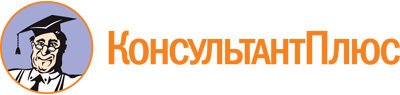 Закон Республики Хакасия от 04.05.2009 N 28-ЗРХ
(ред. от 10.04.2023)
"О противодействии коррупции в Республике Хакасия"
(принят ВС РХ 22.04.2009)Документ предоставлен КонсультантПлюс

www.consultant.ru

Дата сохранения: 23.06.2023
 4 мая 2009 годаN 28-ЗРХСписок изменяющих документов(в ред. Законов Республики Хакасияот 01.10.2010 N 97-ЗРХ, от 23.12.2010 N 126-ЗРХ, от 24.02.2012 N 04-ЗРХ,от 19.06.2013 N 50-ЗРХ, от 14.04.2014 N 19-ЗРХ, от 14.04.2014 N 22-ЗРХ,от 05.02.2016 N 07-ЗРХ, от 20.12.2017 N 102-ЗРХ, от 10.04.2023 N 28-ЗРХ,с изм., внесенными решением Верховного судаРеспублики Хакасия от 20.07.2010,определением Верховного Суда РФ от 22.09.2010 N 55-Г10-5)